Individuals using assistive technology may not be able to fully access the information contained in this file.For assistance, please send an e-mail to: NRC-FLAS@ed.gov and include “508 Accommodation” and the title of the document in the subject line of your e-mail.DIVERSITY, EQUITY, AND ACCESS:NEW APPROACHES TO CONNECTING THE LOCAL AND THE GLOBALA Proposal to the Undergraduate National Resource Center ProgramU.S. Department of EducationSubmitted byThe Board of Regents of the University of Wisconsin System for University of Wisconsin-MilwaukeeFebruary 2022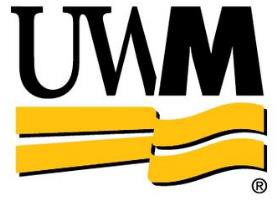 TABLE OF CONTENTSAcronyms Guide Project NarrativeIntroduction	1Criterion A:	Commitment of the Subject Area- International …………………..	3Table 1: UWM Support for Global/International Studies Activities...	5Criterion B:	Quality of the Center’s Language Instructional Program…………	6Table 2: Language Program Performance Expectations…………….	7Table 3: Language Program Performance Expectations (Level IV)..	7Table 4: UWM Language Programs: 2021-22 Enrollments………	8Criterion C:	Quality of the Center’s Non-Language Instructional Program	11Criterion D:	Quality of Curriculum Design	18Table 5: BA in Global Studies	19Table 6: Curriculum Overview	19Table 7: Global Studies Internships- Examples	21Table 8: Other CIE-Supported UG Academic Programs	22Criterion E:	Quality of Staff Resources	24Table 9: NRC Project Leaders	26Criterion F:	Strength of Library	27Criterion G:	Impact and Evaluation	29Table 10: Global Studies Career Placements	30Table 11: Sample Global Studies Alumni Activities (Feb. 2022)…	30Table 12: Racial Diversity Relative to UW System 2021/22…	32Table 13: CIE Evaluation Plan	34Criterion H:	Outreach Activities	38Table 14: CIE Outreach Programs and Audiences	40Criterion I:	Program Planning and Budget	44Table 15: CIE NRC Program Development Plan	45Criterion J:	Competitive Preference Priority	49Conclusion:	49AppendicesCourse ListsCurriculum VitaeSupport LettersPosition DescriptionsACTFL	American Council of the Teaching of Foreign Languages AGSL	American Geographical SocietyBA	Bachelor of Arts degreeCETL	Center for Excellence in Teaching and LearningCIE	Center for International EducationCLACS	Center for Latin American and Caribbean StudiesCTE	Career and Technical EducationCV	Curriculum Vitae (Appendix)DEI	Division of Diversity, Equity, and InclusionDPI	Department of Public InstructionESSER	Elementary and Secondary School Emergency Relief Fund Fac.	FacultyFAFSA	Free Application for Federal Student AidFICL	French, Italian & Comparative LiteratureFLAG	Foreign Language Advisory GroupFLAS	Foreign Language and Area Studies FellowshipsFLL	Foreign Languages & LiteraturesGS	Global StudiesHBCU	Historically Black Colleges and UniversitiesHIS	Hispanic-Serving InstitutionIB	International BaccalaureateIDEAS	Increase and Diversify Education Abroad for U.S. Students IGS	Institute of Global StudiesIRIS	Institute for Regional and International StudiesIS	International StudiesIWA	Institute of World AffairsK-12	Kindergarten through 12th grade instructionK-16	Kindergarten through college instructionL&S	College of Letters and ScienceLCTLs	Less Commonly Taught LanguagesLEC	Lubar Entrepreneurship CenterLRC	Language Resource CenterMATC	Milwaukee Area Technical College Mid-East/Med	Middle East & Mediterranean Studies MPS	Milwaukee Public SchoolsMSI	Minority Serving InstitutionsMPS	Milwaukee Public SchoolsMSP	Master’s in Sustainable PeacebuildingNRC	National Resource CenterNSEP	National Security Education Program (Boren Fellowship)OSP	Office of Sponsored ProgramsOUR	Office of Undergraduate ResearchR1	Carnegie Classification of Institutions of Higher Education rating for “highest research activity”Sem.	SemesterTA	Teaching AssistantSOE	School of EducationSREed	Socially Responsible Evaluation in EducationU	University ofUG	Undergraduate(s)UK	United KingdomUN	United NationsUS/ED	US Department of EducationUW	University of WisconsinUWM	University of Wisconsin-MilwaukeeWTA	Milwaukee World Trade AssociationINTRODUCTION: The need for an inclusive approach to global education is particularly acutein Wisconsin, which has the nation’s highest high school equity gap for Black students and is in the bottom seven of all 50 states for Hispanic students. According to data compiled in 2021 by the Higher Education Regional Alliance, 58% of White high school graduates in the seven-county Milwaukee region earned a degree or certificate within six years, compared to 35% of Hispanic students and 19% of Black students in the same time frame.There is an obvious social and economic cost to having a substantial portion of the state’s youth unprepared for careers in a global environment. Widespread, equitable access to programs that develop 21st century global skills addresses two critical needs: fostering improved educational and career outcomes for students currently underserved and, more generally, equipping the region’s citizens to succeed and contribute.The capacity to prepare a diverse student population for careers in a global environment is critical to the region’s overall success. Milwaukee County is one of Wisconsin’s poorest counties surrounded by some of the wealthiest counties in the nation. However, high poverty is a relatively recent phenomenon. Until the 1980s, Milwaukee County had poverty rates well below the national average. The increase in poverty was driven in large part by the decrease in manufacturing, which provided good incomes to those with lower educational attainment. The University of Wisconsin- Milwaukee (UWM) plays a key role in addressing this by giving students of all backgrounds the new competencies they need to succeed in today’s global economy.UWM has maintained both its top-tier research status and its commitment to providing access to one of the most diverse and historically underserved student populations in Wisconsin while facing considerable headwinds. The university holds the Carnegie Classification of Institutions of Higher Education’s Research 1 (R1) rating (one of just 137 out of 3,298 eligible institutionsnationwide), even as a recent analysis by the Wisconsin Policy Forum found that UWM’s per student state budget funding was 28% below the average of 15 national peer universities. Moreover, consistent with demographic trends of falling birth rates and net out-migration throughout the pre-pandemic Upper Midwest, UWM weathered an enrollment decline of more than six percent between 2013 and 2019. More recently, the net pandemic-related financial loss to UWM has been estimated at five percent of its total annual operating budget.These challenges have created an imperative to maximize the impact of all available resources. The resulting culture of efficiency that has developed across the institution is evidenced by UWM simultaneously maintaining both its elite R1 research status and Carnegie's designation as one of the nation’s top universities for community engagement, despite a severely constrained funding environment. The latter designation is awarded to colleges and universities that benefit their communities in ways not reflected by national educational data typically used to compile lists of top institutions of higher education. Carnegie describes community engagement as a university partnership with the public and private sectors to, “prepare educated, engaged citizens; strengthen democratic values and civic responsibility; address critical societal issues; and contribute to the public good”. These values align closely with the U.S. Department of Education’s stated goal: “to prepare America’s students with the global competencies necessary to become leaders who are highly competent in world languages, international studies, and the critical thinking skills to fill roles in national security, diplomacy, international business, and education”.UWM’s Center for International Education (CIE) is uniquely positioned to anchor a K-16 global education effort to address these realities and values. UWM enrolls more Wisconsin students and more Milwaukee Public School students than any other UW institution. Its student population is characterized by first-generation college students, adult and returning students, andgraduates of low-income school districts. Non-white and international students comprise about one-third of UWM’s 19,000 undergraduates– the largest number of any campus in the University of Wisconsin System. Nearly one-third of students can be considered low-income as indicated by their receipt of Federal Pell Grant Aid. A large segment of UWM’s student population is non- traditional, working to support themselves and their families while attending college.To serve these students, UWM’s administration, faculty, and staff remain committed to fostering a culture of equity, inclusion, and opportunity. A core value guiding CIE’s work in this regard is the belief that talent is universal, so opportunity must be as well. The Center looks to build on its success and maintain momentum that has been driven in part by previous support provided by the National Resource Centers Program and Foreign Language and Area Studies Program. With a robust and growing network of partners, UWM’s Center for International Education works to ensure that students of all backgrounds have the opportunity to develop unique and diverse global perspectives, equipping them as informed citizens and an important human resource for the state and our nation on the global stage.COMMITMENT TO THE SUBJECT AREA – INTERNATIONALAn international education must enable students to learn by making direct connections between global and local problems, and between their own experiences and those of people in other parts of the world. UWM boasts a unique environment for global learning. In contrast to institutions where diversity and international offices are working toward separate goals, CIE and the Division of Diversity, Equity, and Inclusion (UWM’s diversity office) work in concert to foster transformative cross-cultural learning experiences grounded in the curriculum and student life.UWM’s International Studies Major was the first such program in Wisconsin, founded in 1957, preparing Wisconsin students for advanced studies and careers in international relations,languages, and cultures. The Institute of World Affairs (IWA) was founded in 1960 to provide community outreach; it remains Wisconsin’s only World Affairs Council. The Bachelor of Arts (BA) in Global Studies (GS) was established to offer students a clear connection between their academic and career goals. Since 2009, a Global Studies Minor has allowed students in any major to include international, language, and globalization studies in their academic plans.As CIE’s outreach arm, the Institute of World Affairs provides a central point for community partnerships, not only for CIE, but for the entire university. UWM’s commitment to international education access is underscored by its ongoing support for IWA’s K-16 and public outreach activities. IWA’s funding has been maintained despite repeated state budget cuts that have deeply impacted UWM. Two full-time staff and a director create and offer programs that enable off- campus communities and partners to benefit from UWM’s international education resources. IWA’s mission has evolved significantly since its establishment over six decades ago. While programming for the general public remains part of its portfolio, the institute has become central to UWM’s global education outreach to area educators and youth. The institute has become an important strategic partner to both Wisconsin’s Department of Public Instruction and Milwaukee Public Schools. IWA has also worked with UWM’s School of Education to provide opportunities for pre-service teachers to develop curricular resources and meaningfully engage in hands-on K- 12 global education experiences before they enter the classroom.CIE works with Global Studies to ensure that the program is integrally connected to UWM study abroad, partnership development, faculty development, co-curricular and outreach activities. Its position within the university ensures CIE’s engagement with initiatives fostering student access, inclusion, and success. In total, ten CIE staff members are dedicated to coordinating on- campus and overseas academic, research, and outreach programs, including one staff member whomanages UWM's 196 partnerships/linkages (including 52 active undergraduate mobility agreements) with universities in 45 countries. For NRC-related activities, UWM provides$2,331,223 annually; $199,500 for scholarships, $1,300,000 for library resources and personnel, and support for Global Studies and International Studies (salaries, instructional costs) (Table 1).The serious commitment demonstrated by this funding level is better understood in the context of UWM’s overall budget. UWM receives far less state support than  Wisconsin’s  other  doctoral  university,  UW-Madison, and its extramural funding pales in comparison. UWM’s investment in Global Studies academic, research, and outreach initiatives represents a concerted, sustained effort to build global competency.Eighteen faculty and staff regularly teach Global Studies core and advanced courses. Many more sit on the Global Studies and International Studies advisory boards or participate in program- sponsored activities, including NRC funded events. One hundred twenty-two faculty and staff participated in the BA degree’s development, alone. UWM lacks the infrastructure provided by multiple area studies centers and institutes at better-funded universities, so Global Studies provides an important, engaging intellectual home for UWM’s internationally focused scholars. UWM Libraries staff work with CIE to ensure that the collections supporting Global Studies are comprehensive. Global Studies faculty identify purchasing priorities, and the staffs work together to ensure that needs are met, whether through the Libraries’ budget or through CIE’s.Together with Financial Aid, the Division of Diversity, Equity, and Inclusion (DEI), and the Office of Undergraduate Research (OUR), CIE provides international studies scholarships to about 175 undergraduates each year. This includes $100k in need-based Study Abroad Grants;merit-based Klotsche Scholarships to Global Studies and International Studies majors in the amount of $4,000 on average, and the Ian Elliot Memorial Scholarship in the amount of $2,000. Both the Klotsche and the Elliot awards are typically split among two or three students per year. Scholarships are critically important to UWM students. The opportunity presented by FLAS Fellowships to forego working while focusing on languages and international coursework, at UWM and abroad, is an investment in students’ futures and in national global competence.QUALITY OF THE CENTER’S LANGUAGE INSTRUCTIONAL PROGRAMUWM offers Wisconsin students and residents exceptional language study opportunities. The number of programs, the number offered through advanced levels, the opportunities to major in less commonly taught languages (LCTLs), and the diverse language course array is second in Wisconsin only to UW-Madison, which has highly selective admission policies. UWM’s open admissions ensure that all high school graduates wishing to study languages may do so, as degree- seeking or non-degree students.UWM’s language requirements mandate that all undergraduates complete at least two semesters. College of Letters and Science (L&S) students need four semesters. The Global Studies BA requires six semesters of language study.Languages are taught with a focus on proficiency in the four basic skills (reading, writing, speaking, and listening) and on increasing awareness and understanding of culture. Language programs target their performance expectations for each semester of instruction to the American Council of the Teaching of Foreign Languages (ACTFL) scale (Table 2).UWM offers several ACTFL level IV languages including Arabic, Chinese, Japanese, Korean, and other languages not on theU.S. Department of State list (Hmong, Ojibwe, and Potawatomi) (Table 3). Russian is considered a level III language and would progress quickly, but at UWM there are fewer contact hours for second-, third-, and fourth- year language classes for these languages so the progress is at approximately the same rate.Cooperative, inductive, active learning is encouraged through group and pair activities in which students “discover” rather than “memorize” vocabulary, grammar, and information about target cultures. Language input derivesprimarily from authentic sources in a variety of media, and language production is facilitated by creating real-life situations requiring students to negotiate meaning. Productive and receptive skills are evaluated in each course through proficiency-oriented achievement testing.Language courses are taught or overseen by 18.5 faculty and 36 lecturers (Table 4) in Foreign Languages & Literatures (FLL); French, Italian & Comparative Literature (FICL); Spanish & Portuguese; and Linguistics. Class enrollments are capped, and new sections are opened to meet student demand. Faculty and staff in Arabic, Chinese, French, German, Korean, Japanese,Russian, Portuguese, and Spanish either studied second language acquisition or linguistics or have training in performance-based assessment methodologies. Professional development travel will strengthen LCTL faculty’s use of current pedagogies and assessment methods. In addition, new courses in intermediate and advanced LCTLs and languages across the curriculum will help students attain higher levels of language proficiency.Graduate programs in Foreign Languages & Literature (FLL), Linguistics, and Translation ensure a supply of native speakers who support undergraduate instruction while completing advanced studies in language acquisition. New TAs enroll in a course on performance- based instruction as well as a seminar on second language acquisition and lessons for pedagogy. Of the 18 languages UWM offers, seven provide a full eight semesters of sequenced language acquisition, as well as advanced literature and culture courses. Fifteen may be studied throughthe advanced level via study abroad programs initiated, monitored,	and evaluated by the faculty as part of their programs’ curricula, such   as   thoseestablished   underpartnerships with AMIDEAST and the Mandarin  TrainingCenter. Language study and acquisition is further supported by a wide array of Linguistics and Translation courses. These offerings, shown in Table 4, meet the needs of most UWM undergraduates and include vital and growing LCTL programs, such as Arabic, Chinese, Japanese, Ojibwemowin, Portuguese, and Russian.Arabic illustrates UWM’s approach to building language programs, more than doubling in size and course offerings since a new faculty member was hired in 2006 with CIE seed money. With other Middle East/North African Studies faculty, he developed an integrated curriculum, co- curriculum, and study abroad program, supported through teacher training programs and K-12 outreach. UWM Arabic enrollments now rival other leading Midwest programs.Recurring state budget cuts and pressure to maximize enrollments have limited UWM’s ability to offer on-campus courses taught in languages outside of the language departments. Instead, language faculty offer advanced language courses on a range of interdisciplinary subjects, such as Chinese 441: Business Chinese and Portuguese 360: Brazilian Culture. French, Italian, and Spanish offer courses on food and culture. French, Italian, and Portuguese offer Intensive Weekend Immersion courses focusing on contemporary issues. Chinese, French, German, Japanese, Russian, and Spanish offer language courses for professional use, including a two-semester sequence of Spanish for Health Professionals. These explore overseas workplace practices and contribute to UW-Milwaukee's Minors in Business French, Spanish, and German.Many opportunities for students to apply their languages to non-language learning are offered through UWM’s overseas curriculum. Winter and summer programs enable undergraduates to study non-language subjects in a foreign language. Opportunities like the Costa Rica: Language & Culture Immersion program in Social Work and Social Welfare and the Japan Bunraku: Traditional Puppetry Workshop are examples of education abroad programs at UWMincorporating subject-matter learning into programs in which English is not the language of instruction.The Language Resource Center (LRC) facilitates the creation and use of performance-based instruction materials. Under the direction of second language acquisition and instructional technology specialist Dr. Mingyu Sun, the LRC provides workshops on K-16 language teaching and assessment methods for Wisconsin K-12 and postsecondary language teachers. The LRC provides a training program on teaching language with technology that encompasses workshops, course material and curriculum development, and conference presentations. This ensures that language teaching staff have been exposed to current language pedagogy training appropriate for performance-based teaching. The LRC is home to seven specialized language labs supporting gaming, ESL testing, video production, audio recording, distance learning, active learning, and faculty development, one general lab equipped with a Smart Board, and five Smart Language Classrooms. The LRC creates learning activities and assessment tools for classroom use, provides a wealth of resources for student practice, and produces supplemental materials that expand on texts, such as digital audio and video materials. Undergraduate students play a vital role in the LRC’s development of digital instructional resources. Supervised by language faculty, students have undertaken language research and development projects yielding, for example, digital resources on Dialectical Variation in the Arab World, an Online Hebrew Vocabulary Pronunciation Tutorial, an Interactive Multimedia Spanish Exercise Bank, and research on Expanding L2 Knowledge and Increasing Accuracy through Japanese Collocations and E-learning Strategies for Vocabulary and Grammar Acquisition. LRC-produced materials are housed on language-specific websites, readily available to students, and integrated into the languageprograms’ curricula. With NRC support, the LRC and its student workers will expand dedicated undergraduate research and supplies to create materials.QUALITY OF THE CENTER’S NON-LANGUAGE INSTRUCTIONAL PROGRAMThe University of Wisconsin-Milwaukee offers internationally focused, degree-relevant, on- campus and overseas courses in each of its schools and colleges, and unique interdisciplinary courses that anchor the Global Studies curriculum and connect faculty across campus. Many courses are offered online or in the evening to accommodate non-traditional students.The Course List reflects the diversity and depth of international studies teaching, with 503 unique, non-language courses offered by faculty, staff, and TAs in 55 disciplines between 2020/21 and 2021/22. Together, language courses and non-languages courses span 75 disciplines. Courses that support globalization/international studies are shaded blue. Courses that are core to the Global Studies program are starred. Descriptions are provided for all courses to illustrate the richness of the international content provided in each course. Approximately half are fully focused on international themes, and another quarter have a primary (50% or greater) international focus.Within Letters & Science, transnational themes of migration, culture, and diaspora; global economy; international organization; language and intercultural communication; media and society; power and identity; and cultural diversity are most evident in offerings in African and African Diaspora Studies, Anthropology, Communication, Comparative Literature, Economics, Geography, Global Studies, History, Journalism, Political Science, Sociology, and Women’s and Gender Studies. Transnational themes are also prevalent in courses offered by UWM’s professional schools. Architecture examines the contemporary and historical influences of culture, population shifts, and natural resources on built environments. It maintains active overseas study sites that ensure virtually all majors complete a studio course abroad.Information Studies courses address issues of access, property, local context, and resource disparities in a world marked by a global information divide. Business teaches about globalization across its curriculum, as the business world’s context and management strategies respond to the realities of the global marketplace. The School of Education (SOE) offers a Global Educator Certificate for undergraduate and graduate pre-service teachers, an outcome of prior NRC funding. Each of these schools co-sponsors the Global Studies (GS) degree, through which its students also enroll in international courses offered by GS and in L&S departments. Cross-campus collaboration coordinated by the College of Nursing has yielded courses and programs in health- related fields, including a Global Health Certificate and Master of Sustainable Peacebuilding (MSP) program. Every year since its development, GS students have been accepted into the MSP program. With past NRC support, UWM has built on this momentum with a Global Studies/Global Health track and strengthened campus and overseas offerings in Health and Education. Students in the Global Health track now have access to courses and mini-courses in water studies, including water and health-related issues. Global Studies will continue to build curricular pathways fosteringmatriculation into related professional Masters’ programs.UWM’s Global Studies (GS) and International Studies (IS) majors are two strong interdisciplinary programs that provide a focused undergraduate global curriculum. These programs are served by approximately 50 faculty and lecturers that currently teach and conduct research on international topics in a wide range of non-language disciplines, including in “Areas of National Need” with world region specialties in Africa, Central/Inner Asia, East Asia, the Middle East, South Asia, Russia/East Europe and the Western Hemisphere. These scholars are supported by the Center for Excellence in Teaching and Learning (CETL). CETL works with faculty to develop and implement assessment plans and provide instructor training, with programson the scholarship of teaching and learning. UWM’s award-winning CETL offers further training to ensure optimal use of instructional technologies and best practices in online teaching.The Global Studies program currently offers five tracks: Global Communications, Global Health, Global Management, Global Security, and Global Sustainability. Through its interdisciplinary “Global” curricular area code, GS offers lower-level courses covering theories and concepts of globalization and specialized upper division courses relating to the themes of its tracks. Located on the first three pages of the Course List, these courses were developed by teams of faculty to incorporate perspectives from across disciplines. The Global Studies tracks draw upon the expertise of international scholars from across campus. Like the rest of the UW system, Global Studies has weathered shrinking economic resources and the special challenges presented by the global pandemic. In 2018, GS was incorporated into the College of Letters and Science. In further efforts to support the program and involve more international faculty, Global Studies recently merged with the interdisciplinary department of French, Italian and Comparative Literature (FICL). The resulting new unit will be called the Department of Global Studies. This gives the GS program a departmental base for the first time in its history, thereby increasing the base of committed faculty and staff. Global Studies plans to keep the well-enrolling tracks focused on Communications, Health, and Management, and to merge the Security and Sustainability tracks into one. Tracks will be added in Italian Studies, French and Francophone Studies, Global Cultures and Literatures, as well as a new track focused on the Middle East and Mediterranean region.The International Studies program is an established program within Letters and Science, drawing heavily upon departmental course offerings. Like Global Studies, IS prepares students for international careers in government, business, non-profits, and education. Both IS and GS degreesculminate in a Senior Seminar that features transnational topics to serve students’ need for a clear understanding of pathways to international careers.NRC funds will support a new interdisciplinary Middle East & Mediterranean (Mid East/Med) track of Global Studies that will provide students with specialized learning opportunities about a region designated as an “Area of National Need”. The track will include content about the adjacent Mediterranean region, taking advantage of additional faculty strengths, and with which the MENA region has important cultural, linguistic, and economic links. NRC funds will be used to support faculty developing new courses on the region from a wide array of disciplinary perspectives, including Architecture, Art History, Foreign Languages and Literatures, Global Studies, Hebrew Studies, History, Jewish Studies, Linguistics and Freshwater Science. Milwaukee area schools are also interested in K-12 teachers with training in the Middle East and surrounding regions. This track will provide pre-service and current teachers with a strong foundational knowledge about the region. Global Studies will work with the School of Education’s Department of Teaching and Learning which intends to adopt these new courses as part of the requirements for teacher certification in Arabic and Portuguese that is being developed with the Department of Public Instruction. Library acquisitions will support newly developed courses in these areas and language fields.The Mid East/ Med track will incorporate both historic and contemporary perspectives to give students a broad understanding of the complex and longstanding cultural, political, and commercial linkages between countries in the region. The track will draw upon existing UWM faculty experts in contemporary culture and language as well as scholars focusing on cultures, politics and arts of the ancient and medieval periods. Caroline Seymour-Jorn's research focuses on women’s and youth commentary on social and political issues in Egypt, Jordan, and Lebanon.Hamid Ouali’s research focuses on Arabic and Berber Linguistics. Jocelyn Boor teaches Egyptian and ancient Near Eastern archaeology and art courses as well as Egyptian civilization and mythology courses. Derek Counts researches and teaches ancient Mediterranean archaeology and theorizes understandings of ancient ‘globalization.’ Richard Leson’s research and teaching focuses on art and architecture including that of Byzantium and Islamic Spain. Students in this track will be able to fulfill their language requirement by studying Arabic, Hebrew, Portuguese, or Spanish. The Global Studies program focuses on issues of equity, social justice, and sustainability at the local and global levels as it educates first-generation, low-income and minority Wisconsin and regional students. The program actively provides modest financial support through scholarshipsand advising for students who are pursuing international careers and studying foreign languages. Career development remains a focal point of the Global Studies degree program with a credit-bearing internship requirement for graduation. The internship can be completed domestically or internationally and is a crucial component of the program for obtaining international experience. NRC funds will support international education equity by supporting pathways to make GS internships more beneficial and accessible to lower-income students. Students prepare for their internships through one on one advising and when offered, an optional careers course, Introduction to International Careers, open to all majors. All students in the GS program complete Global 488/9, the International Internship course online while completing their internship from anywhere in the world. Following the internship, students prepare a comprehensive portfolio assignment.Workforce development initiatives are becoming ever more important. Higher education must seek to support these initiatives by providing students with more opportunities to build skills and gain practical job experience. Often the biggest barrier to completing an international internship for UWM students is finding one. Relationship building with vendors, businesses and otherorganizations are essential to meet this need. With the use of NRC funds in the previous cycle, and despite the pandemic, Global Studies staff have conducted site visits to five countries (Costa Rica, Ecuador, Ghana, Italy, and Japan). The relationships built with these site visits are already helping students find internships more quickly. As soon as COVID travel restrictions ease, site visits are planned to Morocco, Portugal, Spain and Brazil.Despite the challenges of the Covid-19 pandemic, Global Studies students have persevered, adapting to change, employing a high tolerance for ambiguity, taking responsibility, and being flexible, all qualities necessary to be successful in the 21st century workplace. Last year during the pandemic, 18 students moved forward with internships, embracing the circumstances as another learning opportunity. Students have connected with and completed successful internships as a direct outcome of NRC funding both in person and virtually in Ghana, Ecuador, and Japan. As a result of NRC-supported internship site development in Ghana, a partnership is being developed with the Ghana Library Authority. This partnership will connect GS interns with a youth engagement and leadership project headquartered in Accra. The Library Authority has asked for UWM's assistance in bringing GS interns into the project, including a virtual format.These kinds of virtual internship opportunities have allowed students to complete their degrees on their pre-pandemic timelines while gaining valuable work and digital skills. For example, with Department of Education permission, CIE redirected some site development funds to Evolve Abroad, a small, woman-led company in South Africa. This internship provider successfully placed five students into virtual internships in South Africa and other countries. Global Studies plans to use years one and two of the grant to develop more virtual internship opportunities. In the post-pandemic era, the virtual space will remain part of the workplace. Providing opportunities for students to learn new platforms, etiquette, and ways of digital communication is crucial.However, there are unique networking, relationship building, cultural, and linguistic learning benefits that come from in-person internships. As pandemic restrictions ease, Global Studies plans to continue limited international internship site scouting. Students remain eager for in-person experiences. It will be important to be ready with more internship site options, specifically in locations with peoples that speak languages taught at UWM, including Less Commonly Taught and Critical Need languages. Potential countries include Morocco (Arabic and French), Taiwan and Republic of China (Chinese), Korea (Korean), Russia (Russian), Israel (Hebrew), Germany (German), and locations in Francophone Africa (French).NRC funds will also support a Global Studies Research Fellows program to reduce the teaching responsibilities of one faculty member by one course per year. The fellowships will be available to faculty from across campus to conduct research on topics related to social justice, equity, sustainability, and globalization to be applied to a multidisciplinary Global Studies course. The Fellows program will meet a need for more global course content informed by these issues. This initiative is inspired in part by a successful GS/CIE collaboration funded by the Department of State Increase and Diversify Education Abroad (IDEAS) program to establish a cohort of African American faculty to develop a course entitled Global Studies 391: Black Lives Matter, A Comparative Global Study that is being offered this spring 2022.As a result of the merger of the GS program with FICL, a new group of international, interdisciplinary scholars is available to teach for Global Studies. NRC funding will provide course development awards for instructional materials, teaching assistants, and other curricular support as these faculty develop and adapt courses made possible by this merger.Global Studies will partner with the LRC, Study Abroad staff, and the Title VI funded UWM Center for Latin American and Caribbean Studies (CLACS), to create a new student-ledpodcast on international careers called “Panther Planet,” (a panther is the UWM mascot). The podcast will feature academic opportunities at UWM, world language study, internships, study abroad, graduate opportunities, international programming, and post-graduate careers including those in government service. Global Studies will also promote UWM’s new status as a Peace Corps Prep institution through the podcast, further encouraging a more diverse student body to engage in global learning and career development. UWM is only the third university in Wisconsin to achieve Peace Corps Prep status and the only one in an urban setting.A new Global Career Bootcamp will be offered both in person and virtually by GS staff in cooperation with CLACS and the Department of African and African Diaspora Studies (AADS). The bootcamp is designed to help a diverse group of students interested in globally focused careers to prepare resumes, cover letters, and talking points to highlight their cross-cultural and linguistic skills. Sessions will also include mock interviews and guest speakers, such as the State Department’s Diplomat in Residence-Midwest, the upper-Midwest Peace Corps recruiter, local leaders and notable alumni with global careers.QUALITY OF CURRICULUM DESIGNCIE plays a critical role in connecting study abroad, globally focused academic programs, and outreach initiatives. A recent example of collaboration between Global Studies and Study Abroad staff resulted in the Global Studies 391: Black Lives Matter, A Comparative Global Study course being paired with a study abroad course in Bristol, England. With five tracks in which students focus their studies (Table 5), the BA in Global Studies offers a blend of academic and experiential training that has proven deeply relevant to UWM students’ learning and career goals. Conferred by Letters & Science, Business, Information Studies, and the Zilber School of Public Health,the BA combines the strengths of liberal arts and professional studies with opportunities to develop competencies for understanding global trends, processes, and impacts.When the BA was developed, many were skeptical that GS could require extensive language study, overseas study, and internships and still attract students from UWM’s student population.The degree’s success has proved this not to be the case.The Global Studies program has 78 majors and 38 minors. All GS students complete core requirements outlined in Table 6. Majors undertake coursework exploring	variousdimensions of globalization, six semesters of language, and two of three options to complete their international	experiencerequirement. Option one is 3-9 credits of study abroad, Option two is 1-6 credits  of  international  internship,Option three is 1-6 credits of a domestic internship with a global organization of clear international focus. The international experience is particularly important as it enables students to develop intellectual competencies and a knowledge base that serves as a strong foundationfor graduate studies or entry-level jobs in the student’s chosen field. The GS minor is flexible enough to encourage students from any major to engage in international learning, including students from fields where curricula are heavily proscribed. It requires six credits of lower-level global core courses, four semesters of a global language and three credits of an international study abroad or internship experience.While completing professional studies for their tracks, students take three courses on globalization and its impact on society and government, economics and the environment, and technology. Majors then take three advanced interdisciplinary courses within their tracks, noted in the Course List. Graduates have generally met standard prerequisites for admission to graduate programs in their track’s related field. Each core “Global” course was designed with specific cross-disciplinary learning goals and integrated assessment strategies to which faculty align and teach their syllabi, using their own approaches and subject expertise. This commitment to learning outcomes assessment is an essential feature of the degree, addressed in Section C.Global Studies majors are actively pursuing the study of Less Commonly Taught Languages, with 47% currently studying Arabic, Chinese, Hebrew, Japanese, Korean, Polish, Portuguese, or Russian. Nearly 25% of Global Studies students are simultaneously completing a double major or a minor in a world language. A semester of study abroad or internship abroad helps these students attain higher proficiency levels in their second languages than might have been the case if they had stayed in Milwaukee.Global Studies’ mandatory international study and/or internship requirements are essential academic experiences contributing to attainment of the degree’s cross-cultural competency goals and are high impact practices proven to promote student retention. Students typicallycomplete the semester abroad or internship in a country in which the language they have studied is spoken. The internship requires 160 work hours in a field related to the student’s track. Students plan their internships with GS Assistant Director Christine Wolf, identifying their own learning goals and placements, which they secure on their own. While abroad, they enroll in a three-credit online internship course through which they share their experiences and complete self-reflective assignments assessing their experiences against their goals. Table 7 provides examples of recent students’ internships.For most Global Studies students, studying abroad is their first overseas experience, and a life changing one. Samantha Erwin is a 2019 graduate of the security track of the Global Studies program, and also completed four years of Mandarin Chinese during her program. She studied and interned abroad in Shanghai, China and was hired after graduation as a bi-lingual administrative assistant and project manager for the Taiwanese company FoxConn. She says “I specifically chose the Global Studies program because I wanted a diverse range ofeducation…the program taught me that you learn best when you are out of your comfort zone. This program pushes in all the right ways and is something I would easily do again.”The International Studies (IS) program has 74 student majors and 15 minors. IS majors can choose between three tracks: International Politics and World Affairs, International Economics and Development, and World Languages and Cultures. The IS major continues to be very popular, with steady enrollments. Table 8 provides an overview of IS and the area studies certificate programs CIE supports. Other UWM departments offer additional internationally focused majors, minors, and certificates, including area studies programs that provide opportunities for students to achieve greater depth of regional expertise.Academic and career advising is an essential piece of these programs and student success. The programs’ advisory committees and faculty coordinators are aided by both a Director and Assistant Director of Global and International Studies. In addition, the College of Letters & Science advising center guides students to the programs that best meet their needs, explains requirements, and assists with course selection. The directors and advisors share academic, co- curricular, and funding opportunities via listservs, Facebook, Instagram, and LinkedIn, help students apply for study abroad and scholarships, develop resumes and cover letters forinternships, and coordinate visits and talks related to graduate studies for which the faculty are the primary advisors. Career programming is essential because many UWM students have no prior experience with international career paths. The Assistant Director is also the UWM Peace Corps Prep coordinator and will offer an international internship course, co-direct international careers bootcamps, and coordinate a Careers Across the Map speaker series.CIE supports the development and operation of a diverse portfolio of study abroad programs, engaging with students and faculty campus wide, as well as with study abroad and exchange partners across the world. On average, CIE supports 65 semester-long and 50 short-term study abroad programs in 35 countries serving 550 students annually: including bilateral exchange programs, faculty-led programs, and study abroad program provider programs. Many programs offer opportunities to engage in credit-bearing international internships as well as virtual experiences (coursework and internships). The expansion of virtual international opportunities due to the pandemic has increased access for students who are not able to travel.A team of six CIE staff members supports students throughout the study abroad process -- including site selection, pre-departure advising and orientation, registration, financial management and fee posting, support while abroad, health and safety monitoring, emergency response and support, post-program support, and transcript processing and credit transfer. The team also provides scholarship advising and administration. In collaboration with Financial Aid, CIE helps administer the Wisconsin Study Abroad Grant, a need-based scholarship of approximately$100,000 annually awarded to Wisconsin-resident students on both long- and short-term programs. CIE staff also provide advising and support for students applying for national scholarship programs such as the Benjamin A. Gilman Scholarships for Pell Grant recipients, NSEP Boren Awards for studies in critical world areas, and the Fulbright Program for U.S. Students. Cost is a significantconcern for UWM students. Students are able to apply their financial aid toward study abroad. CIE develops cost sheets detailing the total cost of program participation so students may maximize their aid. UWM does not charge additional tuition for programs with comprehensive fees and offers many low-cost tuition-based exchange programs.CIE’s study abroad team continues to be committed to making study abroad accessible to all students, by being intentional with their outreach, programming, advising, and support. As mentioned earlier, CIE worked collaboratively with Global Studies to secure IDEAS Grant funding for capacity building in study abroad. Through this initiative, the Center can support utilization of study abroad as a social justice tool, by offering the Black Lives Matter: A Global Comparative Study course (Spring 2022) and subsequent faculty-led study abroad programs (January 2023). The goal is to increase participation from students and faculty of color. This initiative ties directly into values and goals set by UWM and CIE to expand support beyond the initial grant period.QUALITY OF STAFF RESOURCESCIE is headed by Vice Provost Devarajan (Dev) Venugopalan, who will serve as Co-principal investigator for the NRC/FLAS project. Dr. Margaret Noodin will serve with Vice Provost Venugopalan as the grant’s second Co-PI. Dr. Noodin is the Associate Dean of Humanities in the College of Letters & Science. Both are experienced in program planning and review, and curriculum development. Dr. Venugopalan oversees UWM’s faculty development activities through the Center for Excellence in Teaching and Learning (CETL) and is deeply involved in developing, planning, and administering CIE’s academic, research, and outreach programs. With direct reporting line to the Provost, his responsibilities give CIE regular access to deans, department chairs, and faculty. Together, Dr. Venugopalan and Dr. Noodin can ensure visibilityfor international programs, including Global Studies, International Studies, and the language departments, and the ability to engage faculty, administrators, and students across UWM.The Center for International Education is supported by staff who coordinate the Center’s diverse programs. Those central to NRC/FLAS activities include Kailan Brown, the Academic Programs Specialist in CIE, who assists in the programming and management of grant-funded activities that support UWM internationalization initiatives and academic programs. Doug Savage, Director of IWA, is a founding member of the statewide council that developed Wisconsin’s Global Scholars program for high school students. His collaboration with the State Department of Public Instruction informs CIE’s K-12 outreach efforts. Nicole Palasz and Victoria Ibiwoye make up IWA’s outreach team. Together, Ms. Palasz and Ms. Ibiwoye work with SOE and GS to develop global education outreach programs for K-12 educators, K-16 students, and the broader Milwaukee community. Sharon Gosz, Director of Study Abroad, oversees all UWM education abroad efforts, from faculty development through implementation. More information about the staff supporting NRC activities is contained in the CVs.Professional development opportunities provide important support for international studies efforts. By administering the NRC funds, CIE supports faculty and staff conference travel and skills courses; released time to participate in overseas seminars; and ability to engage in campus or professional association service activities. CIE helps faculty develop grant proposals, plan and staff their conferences, and provides opportunities to conduct, present and publish their research. Funds are awarded by faculty committees using peer review.While CIE faculty and staff will play important roles in coordinating Title VI efforts, all proposed activities address priorities that the Center shares with its campus and communitypartners. Several other faculty and staff from various UWM schools, colleges, the Libraries, and the diversity office will play lead roles for NRC-supported projects, as cited in Table 9.In keeping with UWM’s strong tradition of shared governance, UWM faculty and staff comprise the oversight committees that are integrally involved in guiding CIE’s work, from executive committees for each academic program, to ad hoc planning groups that provide guidance and assistance for curricular and outreach projects. The Global Studies Advisory Committee has 12 members representing 11 different departments and colleges, and includes faculty from the languages, humanities, social sciences, sciences, and professional fields.UWM’s ongoing funding challenges have made collaborative approaches essential to how it operates. CIE coordinates its efforts with myriad offices and committees that represent campus interests. The Language Resource Center and the Foreign Languages Advisory Group (FLAG) of language faculty/staff are chief stakeholders in the activities designed to strengthen K-16 language instruction. The Division of Diversity, Equity, and Inclusion is a central and important partner in efforts to strengthen cross-cultural dialogue and student learning about global diversityissues and will continue to guide efforts to engage more underrepresented students in global learning. The Center for Global Health Equity plays a key role in strengthening Global Health offerings.UWM uses non-discriminatory recruitment and selection practices designed to ensure objective evaluation and equitable treatment of candidates for employment. Applications are evaluated against a rubric. CIE actively seeks to increase diversity among its staff and Global Studies faculty applicant pools. Strategies include using national and international job registries; diversity employment listservs; journal ads; and vacancy announcements sent to newsletters and professional organizations geared to women and minorities and to HBCU and HSI international departments. Efforts include offers with competitive salaries, course load reductions, moving expenses, and support for research. Core faculty and staff associated with the Global Studies program come from a variety of backgrounds and demonstrate this commitment to diversity.STRENGTH OF LIBRARYUWM library holds a plethora of resources more than sufficient to support undergraduate international studies teaching and research. As part of the UW System, students have access to one of the nation’s largest library collections, with over 5.5 million printed volumes, almost 50,000 physical serial titles and more than 150,000 electronic titles.Materials relevant to international studies exceed one million items in English and other languages, and include print, electronic, and streaming media. Strengths include collections in diplomacy and foreign affairs, international organization, economics, development studies, and social and cultural change, as well as those focusing on Europe, Latin America, and Asia.International Digital Collections include over 140,000 photographic images, maps, and books drawn from the American Geographical Society Library, the Archives, and Special Collections.Over 50 bibliographic databases support Global Studies, with materials covering diverse subjects such as business, architecture, city planning, geography, geology and ecology, political, social and economic issues, and engineering and technology.Unique to UWM is the American Geographical Society Library (AGSL), a premier collection of over 1.6 million items, including maps, atlases, books, periodicals, photographic images, and geospatial data files. The AGSL is a frequent CIE partner, hosting visiting delegations and offering scholarly programs for the campus community. The AGSL boasts a wide range of rare resources supporting international studies instruction, research, and outreach. Its scope is worldwide with coverage from the 15th century to the present; its resources have been used to produce an ongoing series of digital collections, including an award-winning collection on Afghanistan, a comprehensive collection highlighting world transportation, collections featuring unique photographic documentation of Tibet, the Republic of Georgia, Korea, and World War II Poland, and a series on cities of the world.Recent acquisitions have greatly enhanced resources for China, Latin America, Southeast Asia, and the Arctic. In 2020/21, UWM expended more than $1,000,000 for internationally focused resources in all formats; salaries for staff throughout the UWM Libraries who directly support international studies are estimated at $300,000. Materials not located at the UWM Libraries are available through cooperative arrangements providing online delivery and interlibrary loan options, with access to the libraries of local and regional universities, the UW System, and libraries worldwide. These arrangements provide reciprocal access to UWM collections to students and faculty across the U.S. As a public institution, the UWM Libraries serve the public, including K- 12 students and teachers, providing research assistance to visitors, welcoming them to tours, workshops, and other public events. Digital library projects will make this national resource morewidely accessible. CIE will also partner on an integrated AGSL K-12 outreach program to provide teacher professional development, curriculum development residencies, and interactive youth workshops to build global geographic literacy skills.IMPACT AND EVALUATIONGlobal Studies’ impact on UWM has been profound. Since 2005, Global Studies has awarded 444 degrees. The program provides students with integrated advising on internationally focused on-campus and abroad academic opportunities, internships, and careers, while aligning efforts with other UWM offices to promote student success. It supports a dynamic campus life marked by internationally focused public programs and cultural events. Global Studies’ institutional importance is all the greater because UWM lacks the strong area studies center infrastructure often found at better-funded flagship research universities, and its students often lack direct experience with individuals who have international careers.CIE’s investments in UWM’s infrastructure have yielded greater numbers of UWM students engaging in meaningful international learning. Despite overall campus enrollment declines due to the economy and the pandemic, Global Studies has maintained a total enrollment of 116, and International Studies enrollment of 89. Notably, the body of International Studies students has significant diversity with approximately 20% of students self-identifying as multi-ethnic, 10% identifying as African American, and 8% identifying as either Latinx or Asian-American. Study abroad enrollments have tripled, and program offerings have expanded from 30 in 13 countries to 109 in 34 countries since the program’s 2003 founding.While these numbers underscore CIE’s role as a dynamic source of international learning, they only provide a partial picture. The true measure of Global Studies’ impact lies in the differencethat it makes in students’ lives. Its success is measured by its students’ graduate studies and careers in fields that benefit from their international skill sets. As indicated in Table 10, 97% of Global Studies graduates are employed, 29% of these are actively using their international skills, and	44%	have	pursued	graduate	studies	ininternational fields. Faculty and staff provide extensive	advising	regarding	graduate	studiesoptions and career paths related to Global Studies fields. They stress the importance of continuing studies if students hope to achieve their career goals. In spring 2022, 73% of Global Studies graduates were either pursuing graduate studies in international fields or employed in positions related to their degrees, such as in education, business, and non-profit sectors, as well as national security fields, as summarized in Table 11.All alumni pursuing graduate studies were either enrolled in explicitly international degree programs (including some overseas) or indicated that their focus is international. Professionally, GS students are securing jobs in a wide variety of fields globally. For example, since graduatingin 2012, one student from the Global Security track pursued graduate work and worked professionally in Chile, Brazil, Mexico, Russia, Mozambique and Senegal using his skills in Portuguese, Russian and Spanish in work related to climate security and natural resource management. A 2018 graduate from the Communications track returned from her study abroad in Spain, where she completed an internship with a TV production agency and joined the AmeriCorps College Possible program to work with students of diverse cultural and linguistic backgrounds.These outcomes are even more impressive considering many UWM students face greater challenges than those at other institutions receiving NRC and FLAS support. By these indices, Global Studies provides a remarkable national example of what can be achieved with interdisciplinary international studies at an urban research university with an access mission. Global Studies’ comparative success lies in its use of high-impact practices, from study abroad to individualized advising. With NRC and FLAS support, CIE will build on this success through activities to further expand under-represented students’ enrollment in the GS program.Access to Success is a central tenet of UWM’s mission. It is understood as providing equal access to quality education with proactive approaches to recruit and retain underrepresented students. UWM serves more undergraduates from targeted U.S. minority backgrounds than any other Wisconsin postsecondary institution – including institutions designated as Minority- Serving Institutions by US/ED – and many non-traditional, older, and returning students with jobs and families. Table 12 shows UWM’s relative racial diversity compared with other UW institutions.Additionally, many UWM courses are offered online or in blended formats to foster access for students who work or have childcare responsibilities. The CETL is a national leader in online pedagogies. UWM offers extensive student support services, including a childcare center, specialized advising for students of different racial and ethnic backgrounds, and a network ofmulticultural programs. Pathway Advising at UWM guides students with insufficient academic preparation through academic exploration called “metamajors”. Coursework in these pathways leads to a permanent affiliation at one of UWM’s Schools and Colleges, enabling promising students from underfunded school systems to obtain a college education.UWM’s brand of diversity sets it apart from most NRC institutions and underscores the importance of CIE’s and Global Studies’ efforts. CIE serves many students who face economic and socialbarriers to higher education. These students particularly benefit from the world-expanding experience offered by international studies. Efforts to assist them stem from a longstanding, unwavering commitment to removing barriers to international learning. CIE’s approach to study abroad employs low-cost programs and cost-containment strategies, working with Financial Aid to ensure aid portability.Study abroad staff help students identify scholarships and strategies to finance overseas study and internships. Each year several UWM Pell Grant recipients receive Gilman Scholarships to support their study abroad, attesting to the work of CIE-affiliated faculty and staff and their commitment to empowering disadvantaged students. Consequently, students who enroll in UWM’s international programs, both on campus and overseas, represent the range of diversity reflected in UWM’s undergraduate student body.Yet these successes are not enough. Wisconsin’s unique circumstances – high levels of segregation along socio-economic and racial/ethnic lines exacerbated by an intensely polarized political environment – warrant an exceptional effort to overcome disparities in access to globallearning. CIE is proposing a comprehensive plan of integrated initiatives that, with the help of its campus and community partners, will expand traditionally underrepresented students’ participation in meaningful learning of languages and global issues.Evaluation: With Title VI funds, UWM’s Center for International Education will expand the reach of Global Studies and Language teaching and research, increase the global competence of K-16 educators, foster global learning for traditionally underrepresented students, and ultimately prepare students for career and graduate studies placements in fields corresponding with national needs. Using culturally responsive evaluation methodological approaches, stakeholders from students to faculty will be engaged to better understand the implementation and impact of each activity pursued within CIE.CIE’s unique administrative structure enables it to design, coordinate, and manage a comprehensive evaluation plan designed to (a) engage K-12 students, teachers, undergraduates, graduate students, technical assistance providers, and faculty in developing a comprehensive logic model for the program, (b) achieve measurable alignment between the grant’s overarching goals, performance measures, and funded activities, (c) yield a range of qualitative and quantitative data to address both national and institutional needs, and (d) incorporate external, professional evaluation expertise into every level of grant activity planning and implementation.With CIE personnel serving ex officio, the committee will be led by an independent project evaluator, Marlo Reeves, from the UWM Office of Socially Responsible Evaluation in Education (SREed). Dr. Reeves, a senior evaluation/research associate, has served as the lead evaluator for multiple grants. Along with the support of the SREed office, Dr. Reeves will provide third-party objectivity and knowledge about campus assessment and accreditation concerns. The overall evaluation plan will ensure the integrity and validity of the logic model and evaluationdesign as well as coordinate data collection, management, analysis, sense-making, and application. In three phases, the evaluation will yield timely, formative, and summative quantitative and qualitative data that will help monitor the progression of grant activities, measure the direct and cascading impacts of these activities, and ensure the presence of each stakeholder's voice throughout the program’s duration. Table 13 outlines these phases.Phase 1: CIE and the SREed evaluation team will use various facilitation and evaluation strategies to achieve the above measures. Upon proposal approval, each primary project leader will be interviewed to document their specific activities and intended outcomes from each arm of the CIE program. Each project arm will be examined to determine the various inputs used for their execution. Potential input toward impact will be documented from the amount of funding allocated, to the partners engaged, to the time invested, and beyond. Using these inputs alongside the specific activities and outcomes, a comprehensive logic model will be produced and shared amongst each project leader to determine its validity and use going forward.Phase 2: From this point, K-12 students and educators, undergraduates, graduate students, and faculty from each project will be surveyed, focus-grouped, and interviewed to home in on the relationship between each program's intended implementation process versus a stakeholder’s actual experiences. Surveys, focus groups, and interviews will provide mixed-method data, build relationships with stakeholders beyond that of the project, and provide opportunities to identify patterns in outcomes, leading to further improvements in assessment instruments and processes.Assessment for Global Studies mirrors the degree structure, with clear, interrelated learning outcomes for the core courses, overseas study and internship components, for each of the GS tracks. Global Studies faculty use various measures to assess student learning in the degree, including embedded essay questions, semi-structured questionnaires and interviews, intercultural competence surveys, portfolios, and personalized evaluation of (post-internship) resumes. Global Studies will also assess its course development program, including the quality and depth of new and adapted courses in support of the new Department of Global Studies and Mid East/Med track. Global Studies will monitor the podcast’s reach through the number of subscribers and listens. Potential evaluation approaches for the GS virtual internships and site placements include student participant focus groups and the number and chosen locations of student internships.Alongside SREed, CIE will work with K-16 world language educators and their students to understand educator efforts and student experience using qualitative indicators chosen by the stakeholders.Evaluation of outreach activities will examine the long-term impacts of IWA programming on K-12 educators and students, with a particular focus on two multi-dimensional programs, the Global-to-Local Civic Engagement initiative and the Global-to-Local Journalism and Information Literacy initiative. Evaluation tools will assess whether program activities are effectively engaging teachers and students in globally informed civic action, building civic and information literacy skills for global citizenship, and increasing awareness of connections between global and local issues. With an expansion of global career-related activities in this proposal, evaluation will also track the exposure of underserved students in rural and urban areas to global careers and the ways global and language competencies can support all career paths.CIE will administer undergraduate FLAS awards in languages whose faculty actively use four- skills, proficiency-based assessment of student learning. NRC funding for faculty development will support the consistent application of good teaching practices. Besides the learning outcomes assessment in the classroom, UWM faculty will administer the government’s required FLAS pre- and post-program language proficiency assessment and will supplement this test with additional skills-oriented assessments as determined necessary by each language program upon reviewing the instrument. FLAS fellows will complete mandated pre- and post- program self-assessments of language skills and surveys regarding their placements and use of language/international training every two years for eight years after graduation. The federal survey instrument will be administered in tandem with CIE’s alumni data survey, to capture complete information regarding long-term program impacts. CIE will assess the administration of FLAS awards by analyzing data on applications submitted and awards made against the FLAS selection procedures described in this proposal and the federal priorities for making awards: (a) to students who demonstrate financial need; and (b) in priority LCTLs.Phase 3: Expanding on the data collected and analyzed in phase 2, project planners and evaluators will identify the strengths and drawbacks of implementation, altering the logic model as needed. Similarly, evaluation approaches that best fit the needs of the stakeholders will be revisited and reformulated throughout the grant cycle. The committee will review the progress of the grant on an ongoing basis based on all the evaluative information and provide recommendations for future grant activities.Use of recent evaluations: CIE’s rigorous use of survey instruments to evaluate courses, study abroad programs, and alumni placements facilitates ongoing program improvement. Advising staff use study abroad surveys to improve pre-departure orientation programs and to guide new programdevelopment. Alumni data tracking enables CIE to recruit career event speakers and collect data on longer-term impacts; alumni surveys have led to an expansion of career programs and advising services. Outreach surveys have led to new models of content delivery and innovative public programming and have guided IWA’s focused work with K-12 educators and students. External evaluations also provide critical feedback.Institute of World Affairs programs are significantly informed by on-going surveys and stakeholder engagement with educators and community partners. At the onset of the pandemic, IWA surveyed its educator network to assess ways its programs could support teachers during an exceptionally challenging time. IWA also organized a teacher dialogue session to exchange ideas and experiences on ways to support and empower youth as global changemakers during the pandemic. Educators expressed an interest in professional development programs that provided classroom strategies to foster global citizenship and youth engagement in positive change. They were seeking programs that went beyond increased global knowledge to access more connections and skills. IWA responded with a series of workshops connecting global perspectives on peacebuilding and justice with restorative practices in the classroom. Another series explored human rights and civic engagement in our global communities. Surveys of these series suggested that teachers are also lifted and energized by the experience of connecting with other educators who are committed to engaging their students as active global citizens.The activities proposed for NRC and FLAS funding will strengthen CIE’s already impressive track record in meeting national needs by producing an improved supply of Global Studies specialists from diverse backgrounds that are often underrepresented in Title VI-funded programs, including many for whom undergraduate admission to a highly competitive university was simply never an option. They leave UWM with advanced language skills, often in LCTLs; integrativecross-cultural competencies developed through coursework and overseas experiential learning and professional expertise in Global Communications, Health, Management, Security, and Sustainability – fields that support national economic, political, and human security interests. The graduate studies and career placement data shown in Table 10 illustrate their success: GS students are actively applying the skills gained through their Global Studies in roles from US Government Intelligence Analyst, to Head of Programs at the Terre des Hommes foundation in Libya, to a range of educational roles around the globe. Both Global Studies and International Studies graduates have demonstrated high academic achievement with a total number of 72 members of Phi Beta Kappa Honor Society.Global Studies’ contributions to the field are not limited to its student outcomes. CIE expands public understanding with outreach programs in formats that reach large audiences and almost always focus on contemporary political, economic, and human security issues, whether in the context of training teachers to teach about them, working directly with students, or engaging business, media, or public audiences in dialogue. Its K-12 programs are particularly impactful because of the underserved audiences they engage. CIE undertakes national dissemination of program models and outcomes, teaching resources, and faculty scholarships through conference presentations, web-based delivery, and publications. These outcomes will be amplified through the integrated activities proposed for NRC funding.OUTREACH ACTIVITIESA founding principle of the University of Wisconsin system is the Wisconsin Idea, a concept first articulated in 1904 by University of Wisconsin President Charles Van Hise. Van Hise suggested that university leaders should "never be content until the beneficent influence of the university reaches every family in the state". Thus, unlike institutions that engage withcommunities beyond their campuses only if and when it supports their university teaching and research needs, UWM views outreach as a foundational part of its mission. UWM’s ongoing commitment to this philosophy has been recognized by the Carnegie Foundation for the Advancement of Teaching, which named the institution to its national list of Centers for Community Engagement.As people, culture, and commerce flow increasingly across national borders, enhancing global awareness has become a critical component of community engagement. This need is particularly acute within under-served segments of society that are often left out of the global conversation. Since its founding, CIE has embraced the notion that global education partnerships beyond the confines of the campus are essential and mutually beneficial. Through the Institute of World Affairs (IWA), the Center maintains a vibrant network of relationships with groups and institutions serving K-16 students and educators, business, media, and the general public. The institute also serves as Wisconsin’s affiliate of the World Affairs Councils of America, providing access to a national network of speakers and other resources. Table 14 highlights the range of CIE’s outreach programs serving K-16 educators and students, business, media, and the general public.IWA public and K-12 programs have, on average, directly reached over 2,000 people annually, including 700-1,000 middle and high school students. Since the onset of the pandemic, IWA’s virtual professional development programs have reached over 500 educators in twenty- one countries and thirty-three U.S. states, territories, and the District of Columbia.IWA places an emphasis on bringing global voices to our community who can offer both a personal and analytical perspective on world events and global issues. In the most recent grant cycle, IWA has featured speakers from 25 different countries across many world regions.IWA has received national and international recognition for its inclusive K-12 model of global education that places local challenges in a global perspective and empowers students to take action on global-to-local issues that impact their lives. Youth and educator programs highlight ways global issues present themselves in different communities around the world, often featuring global changemakers trying to address challenges in their countries to foster a sense of shared humanity and provide ideas for youth action.IWA’s approach to outreach involves building and sustaining long-term relationships with educators and community partners. This has never been more important. The pandemic has created unprecedented stress on teachers and reduced or eliminated many opportunities for K-12students. IWA is committed to providing caring, energizing, and inspiring programs for teachers and connecting underserved students to opportunities that assist them in recognizing their place in the world.Previous National Resource Center funding has helped IWA design and implement innovative activities that introduce global topics and careers to K-12 students and educators. Through CIE and its university partners, students who matriculate at UWM are presented with clear pathways toward their global goals. However, for K-12 students who are newly exposed to the possibility of a globally focused career, immediate next steps are less obvious. This identified need to reinforce students’ initial interest and help them navigate the period leading to their entering a formal global education program will be a priority going forward. This will include on-going communications with teachers to identify and support students who may be inspired to engage in additional learning opportunities in world languages and area studies.In recent years, a cornerstone of IWA’s K-12 programming has been a partnership with Milwaukee Public Schools to redesign the district’s introductory civics course, adding global perspectives and modeling a range of civic skills for active citizenship on global-to-local challenges. Building on this experience, IWA will partner with the University of Minnesota’s Title VI-funded Institute for Global Studies (IGS) on a one-year intensive capacity-building series of trainings with a cohort of teachers from Minnesota and Wisconsin to incorporate Global Perspectives in Civic Education. This will be a part of a larger Global-to-Local Civic Engagement Initiative that will expand the reach of its professional development programming beyond social studies teachers to a broader range of content areas in Milwaukee Public Schools, increasing global-to-local civic skills and informed action across the curriculum. The initiative will also provide support for related youth programming to inspire learning for global action.The Institute of World Affairs will expand on its current partnership with the UWM Libraries that has brought many Milwaukee area K-12 classrooms to campus for global research visits. As part of a Global-to-Local Journalism and Information Literacy program, IWA and the Libraries will deliver additional student workshops focused on global media and information literacy in face-to-face, virtual and hybrid formats to increase accessibility. These will complement expanded educator and youth program partnerships with organizations such as the Pulitzer Center on Crisis Reporting to promote responsible consumption of global news, expose students to diverse perspectives, and build journalism skills.The arts can be a powerful way to engage students in global learning and cultural understanding. IWA’s new initiative, Global Learning through Storytelling and the Arts, will expand cultural and literary offerings for the campus and community. In partnership with UWM’s Libraries and CLACS, NRC funds will support the development of a robust International Children’s and Young Adult Literature (CYAL) collection for the UWM Curriculum Library, including professional development for teachers and librarians. Funds will also support interactive global storytelling and arts-based activities and programs for educators and youth with campus and community arts partners.CIE will continue supporting Collaboration with MSIs and Community Colleges by organizing joint K-16 educator programs with Alverno College (Wisconsin’s first Hispanic- serving Institution) throughout the grant cycle and a World Languages and Careers Exploration for Milwaukee Public Schools Students in year one of the grant. This will be offered in partnership with Alverno, CLACS, and Milwaukee Area Technical College.Working with the Wisconsin Department of Public Instruction’s Career and Technical Education Team, CIE will collaborate with CLACS and the UW-Madison’s Title VI fundedInstitute for Regional and International Studies (IRIS) on a Global Career and Technical Education (CTE) Initiative. The two centers will participate in a one-year CTE standards revision process to incorporate global competencies and support the new standards through professional development for CTE educators and school counselors across the state.IWA will continue a partnership with UWM’s Lubar Entrepreneurship Center (LEC) to offer Global Entrepreneurship and talks. These talks are part of an effort at the LEC to build a larger and more diverse network of students involved in entrepreneurship and support global perspectives and connections to broader networks of innovation.In partnership with the Metropolitan Milwaukee Association of Commerce World Trade Association and its member companies, IWA will offer a new Global Futures program. The initiative will provide opportunities for Milwaukee Public School high school students to interact with international business practitioners and learn about related careers they can pursue. The professional trajectory of K-12 World Language teachers is often unsupported, undervalued, and lonely. Research shows 87% of World Language teachers leave the profession within their first three years, and 58% of U.S states and territories have reported shortages in qualified World Language teachers. Induction, mentorship, and support can play an important role in teacher retention. In partnership with the School of Education, CIE will create a Milwaukee World Language Teacher Network to build a professional learning network of support. The network will engage newer World Language teachers, especially those teaching less commonly taught languages, to help them navigate the challenges of the first years of teaching and equip them with the mentorship, professional development, and curricular resources they need to remainenergized and committed to their chosen profession.The School of Education will also lead efforts to expand Community-Based Language and Cultural Programming for Milwaukee youth and families to reduce barriers and expose more students to world languages and area studies. These opportunities will encourage enrollment in MPS K-12 language programs to develop and strengthen language and cultural learning.To provide resources to introduce global issues into curricula in which they traditionally have not been included, CIE will offer a Global Perspectives in the Skilled Trades Curriculum program. The initiative will offer small professional and curriculum development grants to Milwaukee Area Technical College instructors in skilled trades programs that will allow them to help their students understand how factors such as international supply chains and other aspects of the global economy impact the domestic world of work.Through the Teaching the World Consortium of NRCs around the country, CIE will support dissemination of Title VI programs and resources to a national audience of K-12 and community college educators at national conferences.PROGRAM PLANNING AND BUDGETCIE’s mission has always been and continues to be about strengthening and expanding Milwaukee’s international capacity while also addressing the global education access disparities in southeast Wisconsin. With support from the US/ED Title VI grant, the Center’s integrated activities, as described in Table 15, will improve Wisconsin’s K-16 pipeline for international learning.Having merged with FICL, an already interdisciplinary department, the Global Studies major is now its own department. This merger allows for the development of a new Middle East/Mediterranean track and continued curriculum development and redesign in the major’s five other tracks.Similarly, the seven LCTLs housed in L&S - Arabic, Chinese, Japanese, Korean, Polish,Portuguese, and Russian - will receive funding to further enhance and redesign their curriculum, especially to support upper-level LCTLs to reverse the recent drops in enrollment.Funding for the Global Studies Research Fellows program will support scholars working on issues of social justice, equity, and sustainability.With faculty support, the School of Education’s World Language Coordinator and assistant professor in Teaching and Learning will work alongside IWA’s program manager and a K-12 Outreach Assistant to provide pre-service educators with access to a range of teacher training opportunities through CIE’s Institute of World Affairs. The K-12 Outreach Assistant position provides pre-service teachers with intensive mentoring and hands-on experiences creating and facilitating global education activities with their K-12 students. The SOE professor will also dedicate time to expanding the K-12 LCTL pipeline (to increase the number of languages and language teachers available for student education at traditionally underrepresented Milwaukee Public Schools), the Milwaukee World Language Teacher Network, and the Community-Based Language and Cultural Programming.All NRC-funded activities will be coordinated by CIE’s Program Manager, who will be responsible for drafting and disseminating requests for proposals, tracking grant-funded expenditures to ensure timely and appropriate use of monies, managing communications with sub awardees, and working with SREed to collect reports and data for US/ED yearly reporting. Moreover, the program manager will keep NRC stakeholders in regular communication to identify additional synergies between the Title VI-funded activities throughout the grant cycle. The program manager is prepared to interact with a growing and varied number of students and facultyacross disciplines, and operate alongside Financial Aid, L&S, UWM’s Office of Sponsored Programs (OSP), and other UWM entities to effectively advance CIE’s ambitious mission.Long-term Impact: To suitably address the historical factors that have disadvantaged largesegments of the community, it is essential to allow students and families to become familiar with potential globally focused careers well before their post-secondary experience. This deep, ongoing commitment to fostering seamless K-16 educational opportunities in the state is reflected in the M³ Initiative, a unique partnership between UW-Milwaukee, Milwaukee Public Schools (MPS), and the Milwaukee Area Technical College (MATC). By combining and leveraging the efforts of the state’s three largest urban and public educational entities, the initiative works to close the achievement gap and equip graduates with the 21st century skills required for success in a global environment.Working together in this way, the partnering entities identify and develop pathways that students can travel from kindergarten through college. This partnership allows resources and expertise to be shared more effectively, yielding a unified whole that is truly greater than the sum of its parts. As resources at all levels have become increasingly scarce, this collaborative approach among educational stakeholders has proven to be a critical high-efficiency, high-yield strategy.Despite temporary funding under the federal Elementary and Secondary School Emergency Relief Fund (ESSER), Milwaukee Public Schools’ budget struggles to meet the resource needs of its students and their teachers. Among the district’s 77,000 students, 75.3% are economically disadvantaged under federal guidelines, and 89% of this group are Black, Indigenous, or people of color. The four-year graduation rate is 67.4%, a full twenty-two points below the state average. CIE has taken a leading role in addressing these circumstances, which continue to inhibit these students from learning about and pursuing globally focused careers.One example illustrative of how these resource challenges impact educational outcomes is the Wisconsin Department of Public Instruction’s (DPI) encouragement of school districts to obtain its approval to facilitate and award graduates its Global Scholars credential, which DPI describes as an effort “to prepare all students to be workforce-, world-, and life-ready with global competence.” To earn this award, students must meet DPI’s specific curricular requirements, including four years of a world language. However, resource challenges at MPS have reduced the number of schools offering four years of world language instruction to a few specialty programs like the district’s International Baccalaureate (IB) high schools. Thus, a credential that could help set a young person on a path to a globally focused career is effectively unavailable to most students in the state’s largest school district. Not only are these students unfairly denied an opportunity, but the talent they would one day bring to these positions is lost to society.Every area of activity incorporates a plan to benefit educators and students beyond UWM, particularly MPS, MATC, Wisconsin Technical Colleges, the UW System including its affiliated two-year campuses, and Minority-Serving Institutions. Efforts to serve Wisconsin’s underserved populations are central to this proposal, because these are UWM’s students.Cost-Effectiveness: CIE maximizes its reach and cost-effectiveness by leveraging support andcooperating with multiple partners from UWM, the wider UW-system, the Milwaukee community, and nationwide. These partnerships enable the Center to conduct more activities with greater impact and at less cost while enhancing the range and quality of programs. UWM provides extensive in-kind support for CIE’s faculty, staff, and operating budget, as described in Table 1, that allows campus and community programs to be offered at no cost to teachers, students, and the public.COMPETITIVE PREFERENCE PRIORITYPartnerships with MSIs and Community CollegesCIE will continue its collaboration with Alverno College by offering jointly sponsored K-16 educator workshops. The Center will work with both Alverno and MATC on World Languages and Careers Exploration for Milwaukee Public Schools Students. CIE will also pilot Global Perspectives in the Skilled Trades Curriculum, an innovative curriculum development opportunity for MATC instructors to bring a global perspective to students in technical fields. Outreach support will be provided to community college educators nationwide through contributions to the University of Arizona’s Community College outreach website, providing teaching resources and information about professional development opportunities.CONCLUSION: The previously described Wisconsin Idea remains the guiding principle forthe University of Wisconsin System. Within that context, UWM has embraced a unique dual mission, focusing on diversity, equity and access while maintaining its status as a top-tier research institution. A critical part of this mission is the recognition that global education has often been overlooked as an option for students from under-served communities.With previous NRC funding, CIE has made considerable progress in building a world-class Global Studies program at Wisconsin’s largest urban university. While the Center has a brick-and- mortar presence on campus and a significant number of dedicated full-time professional staff, it is more than a typical unit on the university’s organizational chart. Since its creation nearly twenty- five years ago, CIE has served as a source of inspiration and an engine for collaboration for individuals and departments across the university and beyond interested in fostering global competence among students and members of the community.As the Center continues to coordinate and support UWM’s efforts to refine and enhance its global education offerings, it is also aggressively pursuing the less-frequently undertaken mission of providing clear pathways from K-12 to higher education for under-served youth. Rather than taking an “if you build it, they will come” approach, CIE and its university and community partners are working to actively guide students along the road that passes from middle and high school through two-year and four-year higher education programs to eventual globally focused careers.Title VI and FLAS funding will allow CIE to build upon existing partnerships and programs to provide a replicable, sustainable set of opportunities that puts global competence within the reach of all students, while providing exceptional advanced training for those who choose to specialize in the global dimensions of needed professional fields. In so doing, we not only create greater diversity, equity, and access in these programs, but also promote national security by more deeply engaging students with enormous untapped potential, allowing them to contribute more fully to our society.Table 13: CIE Evaluation PlanTable 13: CIE Evaluation PlanTable 13: CIE Evaluation PlanPhaseStepsTimeframePhase 1Engage project planners; build logic model based on inputs, activities, intended outcomes, and objectives.August 2022 - December 2022, then ongoing until 2026Phase 2Gather credible evidence; engage all stakeholders in data collection and sensemaking.January 2023 – June 2023, then ongoing until 2026Phase 3Develop and justify conclusion; collectively develop and share recommendations; begin phase 1 with new data.June 2023 – September 2023, then ongoing until 2026Table 14: CIE Outreach Programs and AudiencesTable 14: CIE Outreach Programs and AudiencesTable 14: CIE Outreach Programs and AudiencesActivityAudienceFocusProfessional development. workshopsK-12 pre and in- service teachersglobal education knowledge, pedagogies and curriculum development (virtual or face-to-face)Curricular consultationsK-12 teacherssharing and packaging thematic K-12 lessons and activities forthe unique needs of individual educators and schoolsGlobal-to-Local Citizenship initiative9-12 teacherssupport for teachers incorporating global perspectives and inquiry-based learning in civics coursesGlobal youth workshops9-12 students, teachersinteractive global issue and global citizenship workshops for youthFabric of Milwaukee4-8 students, teacherscollaboration with local arts organization exploring the UN Sustainable Development Goals through arts activitiesGlobal-to-Local Library Research Workshops7-12 students, teachersintroduce middle and high school classrooms to global-to- local research and media literacyGlobal Practitioner Visits9-12 students, teachers, publicvirtual and face to face conversations between global issue practitioners and schools and community groupsDiverse Ideaspostsecondary and publicjoint programming with UWM entrepreneurship center featuring global social entrepreneurs and innovatorsScholarly Conferencespostsecondaryresearch dissemination, professional developmentMJS Editors briefingsmediapublished analysis, live briefings for WI’s largest daily newspaperPublic Radio interviewsmediaworld affairs analysis and background for local NPR affiliateInt’l Business RoundtablesbusinessCIE-affiliated experts brief global business practitionersWTA Careers Explorationbusinessinternational careers exploration for high school students with World Trade Association member companiesFireside Forum Seriespubliclive series connecting local and global aspects of a single issueKennan Lecture Seriespublicanalysis of foreign policy issues from leading global specialistsGlobal WebinarspublicVirtual and face to face conversations on timely global topicsTable 15: CIE NRC Program Development PlanTable 15: CIE NRC Program Development PlanTable 15: CIE NRC Program Development PlanTable 15: CIE NRC Program Development PlanTable 15: CIE NRC Program Development PlanTable 15: CIE NRC Program Development PlanACTIVITYTIMELINE KEYTIMELINE KEYTIMELINE KEYTIMELINE KEYPARTNERSACTIVITYx = InitiateX = Implementx = InitiateX = Implementx = InitiateX = Implementx = InitiateX = ImplementPARTNERSACTIVITYY1Y2Y3Y4PARTNERSLanguage ProgramsLCTL course development and redesignLCTL instructor pedagogy training travel and registrationWorkshops on K-16 language teaching methods for WI language teachersLRC LCTL digital materials development/research projects by UGX XX XX XX XX XX XX XX XLanguage Resource Center School of Education Language faculty/staff/TAsK-16 language teachers Language studentsEducation AbroadOverseas internship site developmentVirtual international internship providersxXXXGlobal Studies Faculty CIE Study Abroad staff External providersGlobal Studies Program InnovationNew Middle East & Mediterranean GS TrackGlobal Fellows ProgramCourse development on equity issues for all Global TracksPodcast “Panther Planet”Global Career Bootcampx x Xx xX X XX XX X XX XX X XX XGS faculty Multiple L&S dept. facultyGS Students & AlumniLRC CLACSAfrican Studies dept.MSIs, Community/Technical CollegesEducator and youth workshops with Alverno and CLACSMATC course and professional development for globally infused skilled trades curriculumx xX XX XX XIWA CLACSPartners at Alverno MATCCommunity/Tech College faculty through University of ArizonaIWA Professional Development and ProgrammingMilwaukee World Language Teacher NetworkNRC consortium and exhibit conferenceGlobal CTE resource development and disseminationGlobal-to-Local Civic Engagementx x xxX X XXX X XXX X XXCLACSUWM Language Depts UW-Madison IRIS Wisconsin DPIMPSUniv. of Minnesota Other NRC centersAGSL Teacher Fellowship & Youth OutreachStudy at the AGSL to develop new or enhance existing curriculaInteractive workshops for middle and high school students to build geographic literacy skillsXxX XX XX XUWM Libraries AGSLK-12 teachers and studentsIWA/SOE K-16 Career & Language OutreachGlobal FuturesWorld Languages and Careers Exploration for MPS studentsLubar Entrepreneurship Center partnership for global and social innovation talksJournalism and Information Literacy programGlobal Learning through Storytelling and theArts; CYAL collectionWorld Language and Cultural programming for Milwaukee familiesxX XXx xXXX XXXXX XXXXX XXUWM faculty (SOE, Nursing, Translation) CLACSTeacher networks MPSUWM libraries LECAlverno College MATC WTAPulitzer Center UWM and communityarts organizations